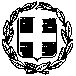 ΕΛΛΗΝΙΚΗ  ΔΗΜΟΚΡΑΤΙΑΥΠΟΥΡΓΕΙΟ ΠΑΙΔΕΙΑΣ  ΕΡΕΥΝΑΣ  ΚΑΙ ΘΡΗΣΚΕΥΜΑΤΩΝ                                                                                   Θέμα: «Πρόσκληση εκδήλωσης ενδιαφέροντος ταξιδιωτικών γραφείων για διοργάνωση της πενθήμερης εκπαιδευτικής εκδρομής των μαθητών της Γ΄ Λυκείου Αργυράδων στη Θεσσαλονίκη» To Γυμνάσιο & Λυκειακές Τάξεις Αργυράδων   σκοπεύει   να   πραγματοποιήσει πενθήμερη εκπαιδευτική εκδρομή στη Θεσσαλονίκη   για τους μαθητές της Γ΄ τάξης του Λυκείου και καλεί τα ενδιαφερόμενα ταξιδιωτικά γραφεία να υποβάλουν τις κλειστές προσφορές τους βάσει της Υ.Α. 33120/ΓΔ4/28-02-2017 (ΦΕΚ 681/τ.Β/06-03-2017) και σύμφωνα με τα παρακάτω στοιχεία:Προορισμός:  ΘΕΣΣΑΛΟΝΙΚΗ Αναχώρηση: Πέμπτη 15  Μαρτίου 2018 από το σχολείοΕπιστροφή:  Δευτέρα 19  Μαρτίου 2018  στο σχολείοΔιαμονή: διανυκτερεύσεις  (4) τέσσερις σε ξενοδοχείο τουλάχιστον τριών αστέρων με πρωινό,  στη Θεσσαλονίκη. Δωμάτια δίκλινα, τρίκλινα για τους μαθητές και για τους καθηγητές μονόκλινα δωρεάν.Προβλεπόμενος αριθμός μαθητών: (19) δεκαεννιάΑριθμός συνοδών καθηγητών: (2) δύοΜεταφορικό μέσο:  α) Τουριστικό λεωφορείο  πολυτελές κλιματιζόμενο που να διαθέτει δελτίο τεχνικού ελέγχου από το ΚΤΕΟ, ζώνες ασφαλείας και όλες τις απαιτούμενες  σύγχρονες προδιαγραφές σύμφωνα με τη σχετική κείμενη  νομοθεσία. Το λεωφορείο θα είναι διαθέσιμο για όλες τις μετακινήσεις των μαθητών του σχολείου καθ’ όλη τη διάρκεια της εκδρομής με έμπειρους επαγγελματίες οδηγούς.              β) καράβι από το λιμάνι της Λευκίμμης  και σε περίπτωση δυσμενών καιρικών                συνθηκών  χρήση οχηματαγωγού πλοίου  κλειστού τύπου από το λιμάνι της πόλης                της Κέρκυρας. Στην προσφορά πρέπει να περιλαμβάνονται:Η τελική συνολική τιμή του οργανωμένου ταξιδιού (με ΦΠΑ).Η επιβάρυνση ανά μαθητή (με ΦΠΑ). Η ονομασία και η κατηγορία του ξενοδοχείου.Η μετακίνηση και η διαμονή  των συνοδών καθηγητών δωρεάν. Η υποχρεωτική ασφάλιση ευθύνης διοργανωτή σύμφωνα με την κείμενη νομοθεσία.Η ασφαλιστική εταιρεία στην οποία είναι ασφαλισμένο το λεωφορείο και η οποία περιέχει ασφαλιστική κάλυψη στους επιβαίνοντες σε περίπτωση ασθενείας ή ατυχήματος.Υπεύθυνη δήλωση που να αναφέρει ότι το ταξιδιωτικό γραφείο διαθέτει ειδικό σήμα λειτουργίας το οποίο βρίσκεται σε ισχύ.Αντίγραφο άδειας κυκλοφορίας  και διπλώματος οδηγού λεωφορείου και έλεγχος ΚΤΕΟ.Σε περίπτωση που κάποια προσφορά ταξιδιωτικού γραφείου δεν περιέχει τα ανωτέρω στοιχεία θα θεωρηθεί άκυρη. Το σχολείο διατηρεί το δικαίωμα για οποιαδήποτε  περαιτέρω  γραπτή διευκρίνιση,  όπως και το δικαίωμα ακύρωσης της  εκδρομής  λόγω μη συμπλήρωσης του απαιτούμενου αριθμού μαθητών ή άλλης σοβαρής αιτίας, χωρίς αποζημίωση του τουριστικού γραφείου.    Καταληκτική ημερομηνία κατάθεσης προσφορών στο γραφείο της Διευθύντριας του σχολείου: Τρίτη 6 Μαρτίου 2018 και ώρα 12:30 μ.μ. Οι προσφορές θα αξιολογηθούν την Τρίτη   6 Μαρτίου 2018 και ώρα 13:00 μ.μ.                     Το σχολείο θα επιλέξει τουριστικό πρακτορείο με βάση ποιοτικά και οικονομικά              κριτήρια.                       Το επιλεγμένο ταξιδιωτικό γραφείο θα υπογράψει ιδιωτικό συμφωνητικό με το              σχολείο,  στο οποίο θα αναφέρεται η τμηματική καταβολή του ποσού της εκδρομής.                                                                                                               Η Διευθύντρια                                                                                                Τ.Σ.Υ.                                                                                                             Βλαχοπούλου Αλεξάνδρα                                                                                                φιλόλογοςΠΕΡΙΦΕΡΕΙΑΚΗ ΔΙΕΥΘΥΝΣΗ Α΄/ΘΜΙΑΣ & Β΄/ΘΜΙΑΣ ΕΚΠ/ΣΗΣΙΟΝΙΩΝ ΝΗΣΩΝΔ/ΝΣΗ Β΄/ΘΜΙΑΣ ΕΚΠ/ΣΗΣ  Ν. ΚΕΡΚΥΡΑΣΓΥΜΝΑΣΙΟ & ΛΥΚΕΙΑΚΕΣ ΤΑΞΕΙΣ ΑΡΓΥΡΑΔΩΝ  Ταχ. Δ/νση :  Αργυράδες, Τ.Κ. 49080 ΚέρκυραΤηλ.: 2662051492-2662052840Fax: 26620-51492e-mail:	mail@gym-argyr.ker.sch.gr                 Αργυράδες, 28 -02-2018                Αριθμ. Πρωτ.:  605               ΠΡΟΣ:  Δ.Δ.Ε. Κέρκυρας